PROJE ADIEtkili İletişim Verimli Hizmet ProjesiAMACIFaaliyet kapsamında İlimizdeki Sosyal Yardımlaşma ve Dayanışma Vakıfları personelinin engelli vatandaşlara ve 3294 sayılı Yasa kapsamındaki diğer vatandaşlara daha iyi hizmet verebilmesi, ilgili vakıfların kendini tanıtarak yaptığı faaliyetleri vatandaşa daha etkili ulaştırması ve kurumsal kapasitelerinin artırılması için Eğitim Desteği talep edilmiştir.BÜTÇESİ4.000 TLBAŞLANGIÇ-BİTİŞ TARİHİ01.12.2014 - 31.12.2014PROJE ÖZETİPROJE ÖZETİGünümüz toplum hayatı içinde engelli vatandaşların sosyal hayatla bütünleşme problemleri büyük yer tutmaktadır. Engelli vatandaşların hangi alanda kendilerini iyi hissettiklerini, toplumun sosyal, kültürel yapılarına karşı bakış açılarını, bireysel olarak kim olduklarını, gelişimleri için ne düşündüklerini anlama ve çözüm üretme odaklı bir yapının kurumsal düzeyde bilinmesi gerekmektedir.Günümüz toplum hayatı içinde engelli vatandaşların sosyal hayatla bütünleşme problemleri büyük yer tutmaktadır. Engelli vatandaşların hangi alanda kendilerini iyi hissettiklerini, toplumun sosyal, kültürel yapılarına karşı bakış açılarını, bireysel olarak kim olduklarını, gelişimleri için ne düşündüklerini anlama ve çözüm üretme odaklı bir yapının kurumsal düzeyde bilinmesi gerekmektedir.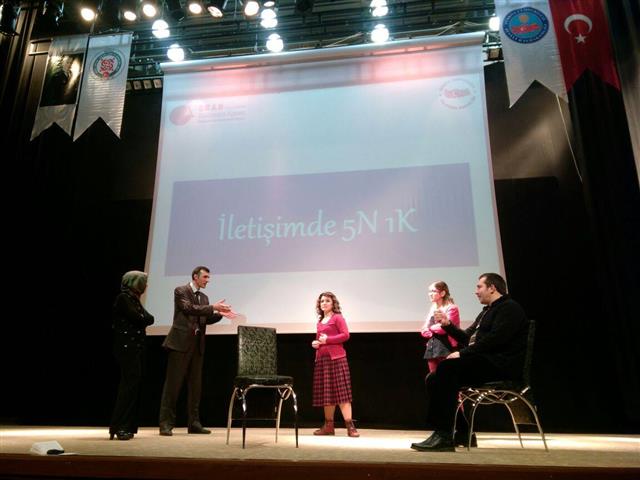 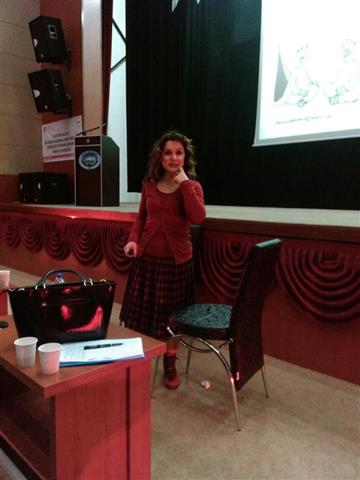 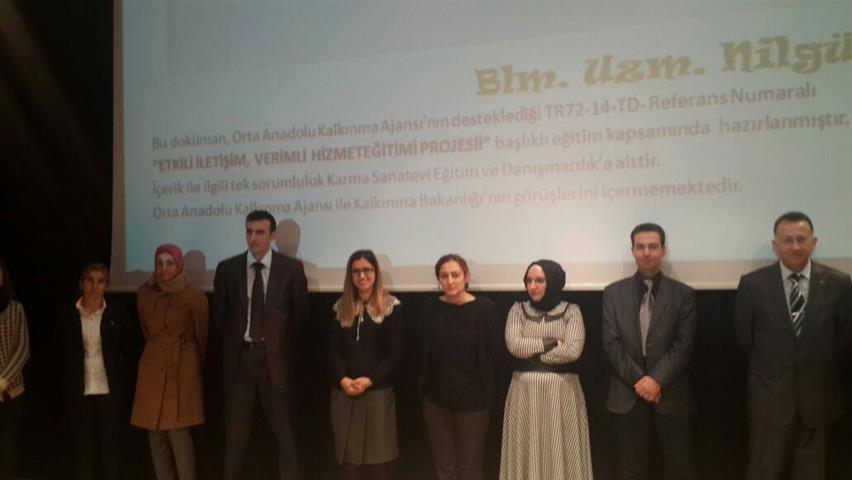 